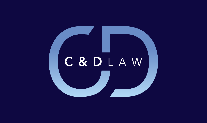 C&D LAW is een nieuw advocatenkantoor gespecialiseerd in fiscaal recht, die de belastingplichtige verdedigt in zijn omgang met de belastingdienst. Het is gevestigd in Brussel, maar heeft ook kantoren in Antwerpen, Luxemburg en Tel Aviv.C&D LAW is op zoek naar een advocaat-stagiair (NL/FR) die zelfstandig dossiers zal behandelen.C&D LAW biedt een aantrekkelijk groeitraject binnen ons nieuw kantoor.Rue Faider 15 - 1060 Bruxelles / Faiderstraat 15 – 1060 Brussel
T: +32 2 883 50 50 | F: +32 2 883 50 51
Quellinstraat 49 (3de verdieping) – 2018 Antwerpen
T: +32 3 205 93 41 | F: +32 2 883 50 51www.c-d.lawStuur je C.V. naar info@c-d.law